Our Trip to Poland          I really believe that my decision to take part to the program Erasmus +, was one of the best in my life so far. The whole experience will be unforgettable and I am quite certain that my classmates agree with me.          First and foremost, we had the opportunity to meet many wonderful people with whom we became friends right away while I believe that we will share many pleasant memories.          We had this wonderful trip by paying too little as our expenses were mainly covered by the program.          We visited all these places and we did so many activities that we may not have the chance to do again, like: Visit to a chocolate factoryVisit to a glass factoryVisit to a candle factoryWe make and tasted gingerbreadWe observed a lesson at their schoolWe watched traditional dancesMichael Kyriaki, Gymnasium Apostolou Paulou, Cyprus 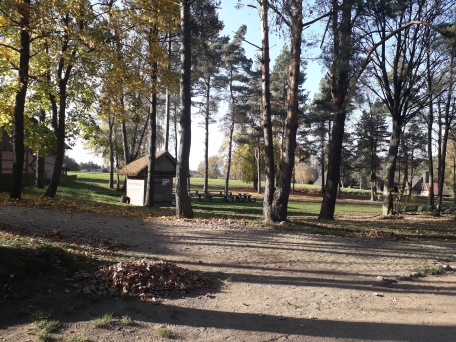 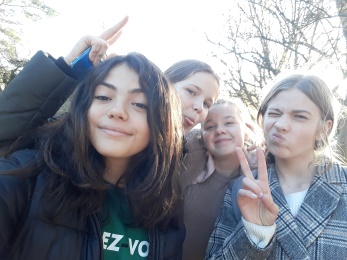 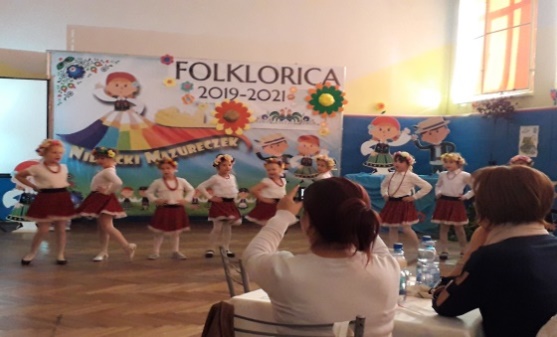 